Phonics Stretch – oo sound  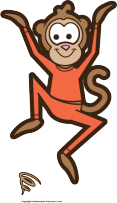 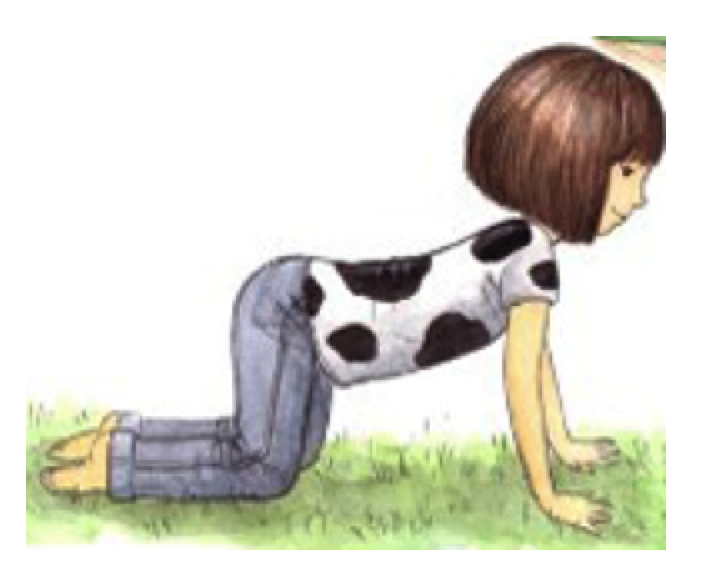 Short /oo/ (book) 				long /oo/(moo) Click on the pictures and it will link you to monkey and cow sound.Click here to see a video demonstration of this game! Cut out the /oo/ words and place upside down in front of you.Flip over one card at a time.Read the word aloud.If it is a long /oo/ sound, pretend you are a cow stretching its back (see picture above) and say the word you turned over while stretching (ex: while stretching say “moo, moo, moo”).If it is a short /oo/ sound, jump like a monkey and say the word three times (for example say “foot, foot, foot”).Keep flipping over the words until you have read them all.Once you finish, celebrate by doing 20 jumping jacks.footbloomtoolmooncookietookzoomhoodietoothhookroosterspoonzoomcookroomshook